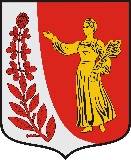 АДМИНИСТРАЦИЯ ПУДОМЯГСКОГО СЕЛЬСКОГО ПОСЕЛЕНИЯ ГАТЧИНСКОГО МУНИЦИПАЛЬНОГО РАЙОНАЛЕНИНГРАДСКОЙ ОБЛАСТИПОСТАНОВЛЕНИЕ от 27 апреля 2024			                                                                          № 411Об утверждении Порядка включения инициативных проектов в муниципальную программу (подпрограмму) Пудомягского сельского поселенияВ соответствии с абзацем четвертым части 1 статьи 3 областного закона от 16.02.2024 № 10-оз «О содействии участию населения в осуществлении местного самоуправления в Ленинградской области», руководствуясь Уставом Пудомягского сельского поселения Гатчинского муниципального района Ленинградской области, администрация Пудомягского сельского поселения ПОСТАНОВЛЯЕТ:1.	Утвердить Порядок включения инициативных проектов в муниципальную программу (подпрограмму) Пудомягского сельского поселения согласно приложению.2.	Признать утратившими силу:- постановление администрации Пудомягского сельского поселения от 21.03.2019 № 146 «Об утверждении Порядка включения инициативных предложений населения части территории Пудомягского сельского поселения в муниципальную программу (подпрограмму)»;- постановления администрации Пудомягского сельского поселения от 07.02.2018 № 57 «Об утверждении Порядка предоставления, рассмотрения и оценки инициативных предложений жителей территории административного центра д. Пудомяги для включения в муниципальную программу «Социально-экономическое развитие муниципального образования «Пудомягское сельское поселение»  Гатчинского муниципального района Ленинградской области на период 2018-2020 годы», от 08.06.2021 № 319 «О внесении изменений в постановление администрации Пудомягского сельского поселения №57 от 07.02.2018 «Об утверждении Порядка предоставления, рассмотрения и оценки инициативных предложений жителей территории административного центра д. Пудомяги для включения в муниципальную программу «Социально-экономическое развитие муниципального образования «Пудомягское сельское поселение»  Гатчинского муниципального района Ленинградской области на период 2018-2020 годы».3. Контроль за исполнением настоящего постановления возложить на заместителя главы администрации Пудомягского сельского поселения.4. Опубликовать настоящее постановление в печатном средстве массовой информации «Гатчинская правда» и разместить на официальном сайте администрации Пудомягского сельского поселения в информационно-телекоммуникационной сети «Интернет».Настоящие постановление вступает в силу со дня подписания.Глава администрации Пудомягского сельского поселения          		                           С.В. Якименко Лукьянова Н.А.Приложение к постановлению администрацииПудомягского сельского поселения от 27.04.2024  № 411ПОРЯДОК включения инициативных проектов в муниципальную программу (подпрограмму) Пудомягского сельского поселенияПорядок включения инициативных проектов в муниципальную программу (подпрограмму) Пудомягского сельского поселения (далее - Порядок) определяет механизм отбора инициативных проектов, выдвинутых территориальными общественными самоуправлениями, старостами сельских населенных пунктов, общественными советами части территории Пудомягского сельского поселения (далее - инициативные проекты), для включения в муниципальную программу (подпрограмму) Пудомягского сельского поселения (далее – муниципальная программа).1. Условия включения инициативных проектов в муниципальную программу (подпрограмму)1. Инициативные проекты в муниципальную программу включаются при соблюдении следующих условий:1) инициативный проект содержит описание проблемы, решение которой имеет приоритетное значение для жителей Пудомягского сельского поселения или его части, обоснование предложений по решению указанной проблемы и описание ожидаемого результата (ожидаемых результатов) реализации инициативного проекта;2) предварительный расчет необходимых расходов на реализацию инициативного проекта (калькуляция, коммерческие предложения, сметный расчет и т.д.);3)  имущество (земельные участки),   предназначенные   для  реализации инициативного проекта, находится в муниципальной собственности Пудомягского сельского поселения;4)   срок реализации инициативного проекта составляет один финансовый год с момента включения в муниципальную программу;5)  реализация инициативного проекта предусматривает участие граждан/юридических лиц ((финансовое и (или) трудовое и (или) материально-техническое);6) в областном законе об областном бюджете Ленинградской области на очередной финансовый год предусмотрены бюджетные ассигнования на реализацию областного закона № 10-оз;7) в бюджете Пудомягского сельского поселения предусмотрены бюджетные ассигнования на реализацию инициативных проектов в рамках областного закона № 10-оз.8) на реализацию инициативного проекта не предусмотрено финансирование за счет иных направлений расходов федерального, регионального и (или) местного бюджетов (двойное финансирование не допускается).2. Порядок проведения отбора инициативных проектов для включения в муниципальную программу (подпрограмму)2.1. Администрация  Пудомягского сельского поселения (далее - Администрация) в срок не позднее 3 рабочих дней со дня объявления комитетом по местному самоуправлению, межнациональным и межконфессиональным отношениям Ленинградской области (далее - организатор регионального конкурсного отбора) о проведении отбора муниципальных образований для предоставления субсидий из бюджета Ленинградской области на реализацию областного закона № 10-оз размещает на официальном сайте  Пудомягского сельского поселения  уведомление о начале отбора инициативных проектов для включения в муниципальную программу (далее - уведомление), которое содержит дату, время и место приема инициативных проектов. 2.2. Для участия в отборе:2.2.1. Председатель совета территориального общественного самоуправления направляет:- решение членов территориального общественного самоуправления об избрании органов территориального общественного самоуправления;- протокол заседаний органов территориального общественного самоуправления с участием населения Пудомягского сельского поселения о выдвижении инициативного проекта с указанием адреса (адресов) реализации;- протоколы собраний (конференций) граждан населенного пункта, на территории которого осуществляет свою деятельность территориальное общественное самоуправление, и заседаний органов территориального общественного самоуправления с участием населения Пудомягского сельского поселения об определении видов вклада граждан, юридических лиц (индивидуальных предпринимателей) в реализацию инициативного проекта;- фото- и(или) видеофиксация проведения собраний (конференций) населенного пункта, на территории которого осуществляет свою деятельность территориальное общественное самоуправление, осуществленная с соблюдением положений статьи 152.1 Гражданского кодекса Российской Федерации.2.2.2. Староста сельского населенного пункта направляет:- протоколы собраний (конференций) граждан сельского населенного пункта с участием старосты о выдвижении инициативного проекта (проектов) с указанием адреса (адресов) реализации;- протоколы собраний (конференций) граждан сельского населенного пункта с участием старосты об определении видов вклада граждан, юридических лиц (индивидуальных предпринимателей) в реализацию инициативного проекта (проектов);- фото- и(или) видеофиксация проведения собраний (конференций) граждан сельского населенного пункта с участием старосты, осуществленная с соблюдением положений статьи 152.1 Гражданского кодекса Российской Федерации.2.2.3. Председатель общественного совета направляет:- решение собрания (конференции) граждан части территории Пудомягского сельского поселения об избрании общественного совета;- решение общественного совета об избрании председателя;- протоколы собраний (конференций) граждан части территории Пудомягского сельского поселения и заседаний общественных советов части территории Пудомягского сельского поселения или протоколы заседаний общественных советов с участием населения части территории Пудомягского сельского поселения о выдвижении инициативного проекта (проектов) с указанием адреса (адресов) реализации;- протоколы собраний (конференций) граждан части территории Пудомягского сельского поселения и заседаний общественных советов части территории Пудомягского сельского поселения или протоколы заседаний общественных советов с участием населения части территории Пудомягского сельского поселения об определении видов вклада граждан, юридических лиц (индивидуальных предпринимателей) в реализацию инициативного проекта (проектов);- фото- и(или) видеофиксация собраний (конференций) граждан части территории Пудомягского сельского поселения и заседаний общественных советов части территории Пудомягского сельского поселения или заседаний общественных советов с участием населения части территории Пудомягского сельского поселения, осуществленная с соблюдением положений статьи 152.1 Гражданского кодекса Российской Федерации.2.3. Администрация обеспечивает прием, учет и хранение поступивших инициативных проектов (документов и материалов) от председателей советов территориальных общественных самоуправлений, старост и председателей общественных советов (далее - участники отбора). 2.4. Для проведения отбора инициативных проектов Администрация формирует рабочую группу (далее - Рабочая группа) из специалистов администрации Пудомягского сельского поселения. 2.5. Рабочая группа на основе представленных участниками отбора документов проводит рейтинг инициативных проектов.2.5.1. Оценка достоинств инициативных проектов осуществляется в баллах.Критериями отбора инициативных проектов являются:2.5.2. Количество баллов по каждому критерию определяется большинством голосов участников Рабочей группы.2.5.3. Рабочей группой может быть принято решение об объединении нескольких инициативных проектов в один проект.2.5.4. В муниципальную программу подлежат включению инициативные проекты, набравшие наибольшее количество баллов, и общий объем необходимого финансирования на реализацию которых не превышает общей суммы софинансирования из местного и областного бюджетов, а также финансового вклада граждан/юридических лиц (при наличии).2.6. В срок не позднее 3 рабочих дней после окончания отбора сведения о результатах отбора Администрация размещает на официальном сайте  Пудомягского сельского поселения  и направляет участникам отбора. 3. Региональный конкурсный отбор 3.1. Инициативные проекты, включенные в муниципальную программу, Администрацией в соответствии с нормативными правовыми актами Ленинградской области направляются организатору регионального конкурсного отбора для участия в региональном конкурсном отборе проектов на предоставление субсидий из областного бюджета Ленинградской области бюджетам поселений Ленинградской области в рамках реализации областного закона № 10-оз.№ п/пКритерииКол-во баллов1Социальная эффективность реализации инициативного проекта:5-601.1.Доля благополучателей в общей численности населения населенного пункта (или его части)0-20a)	В случае, если доля благополучателей составляет меньше 50% от общей численности проживающих в населенном пункте, количество начисляемых баллов составляет 10 балловb)	В случае, если доля благополучателей составляет более 50% от общей численности проживающих в населенном пункте, количество начисляемых баллов составляет 20 баллов;c)	При отсутствии благополучателей баллы не начисляются1.2.Степень участия населения населенного пункта в идентификации проблемы в процессе ее предварительного рассмотрения (согласно протоколам собраний граждан, конференциям (собраниям делегатов) населенного пункта, результатам соответствующего опроса и т.д.)5-30a)	 В случае, если доля участвующего в мероприятиях населения в процентах от общей численности населения населенного пункта составляет менее 10%, то количество начисляемых баллов составляет 5 баллов;b)	В случае, если доля участвующего в мероприятиях населения в процентах от общей численности населения населенного пункта составляет от 10 до 20%, то количество начисляемых баллов составляет 10 баллов;c)	В случае, если доля участвующего в мероприятиях населения в процентах от общей численности населения населенного пункта составляет от 20 до 30%, то количество начисляемых баллов составляет 15 баллов;d)	В случае, если доля участвующего в мероприятиях населения в процентах от общей численности населения населенного пункта  составляет от 30 до 40%, то количество начисляемых баллов составляет 20 баллов;e)	В случае, если доля участвующего в мероприятиях населения в процентах от общей численности населения населенного пункта составляет от 40 до 50%, то количество начисляемых баллов составляет 25 баллов;f)	В случае, если доля участвующего населения составляет 50% и более, то начисляется 30 баллов.1.3.Участие в подготовке и обсуждение инициативных проектов людей с ограниченными возможностями:0-5а) В случае, если участие людей с ограниченными возможностями в мероприятиях населения, связанных с подготовкой и обсуждением инициативных проектов документально подтверждено (фото, видео съемка), то количество начисляемых баллов составляет 5 баллов;b) В случае, если участие людей с ограниченными возможностями в мероприятиях населения, связанных с подготовкой и обсуждением инициативных проектов документально не подтверждено или отсутствовало, то баллы не начисляются;1.4.Направленность и доступность инициативного проекта для людей с ограниченными возможностями:0-5В случае, если инициативный проект направлен на решение проблем людей с ограниченными возможностями или доступен для них, то количество начисляемых баллов составляет 5 баллов;В случае, если инициативный проект не учитывает интересы и потребности людей с ограниченными возможностями или это не подтверждено документально, то баллы не начисляются.2. Экономическая эффективность реализации инициативного проекта:15-402.1.Уровень софинансирования со стороны физических и (или) юридических, вносимых в целях софинансирования реализации инициативного проекта (минимальный уровень софинансирования – 5 % от стоимости инициативного проекта):15-20a)	В случае, если уровень софинансирования составляет от 5% до 10%, то количество начисляемых баллов составляет 15 баллов;b)	В случае, если уровень софинансирования составляет более 10 %, то начисляется 20 баллов;2.2.Вклад в реализацию инициативного проекта со стороны физических и (или) юридических в неденежной форме (материалы и другие формы) (минимальный и максимальный уровень не устанавливается):0-20a)	В случае, если объем вклада составляет меньше 5% от общей стоимости проекта, количество начисляемых баллов составляет 15 баллов;b)	В случае, если уровень вклада составляет 5% и более, то количество начисленных баллов составляет 20 баллов;c)	При отсутствии вклада баллы не начисляются.ИТОГО максимальное количество баллов20-100